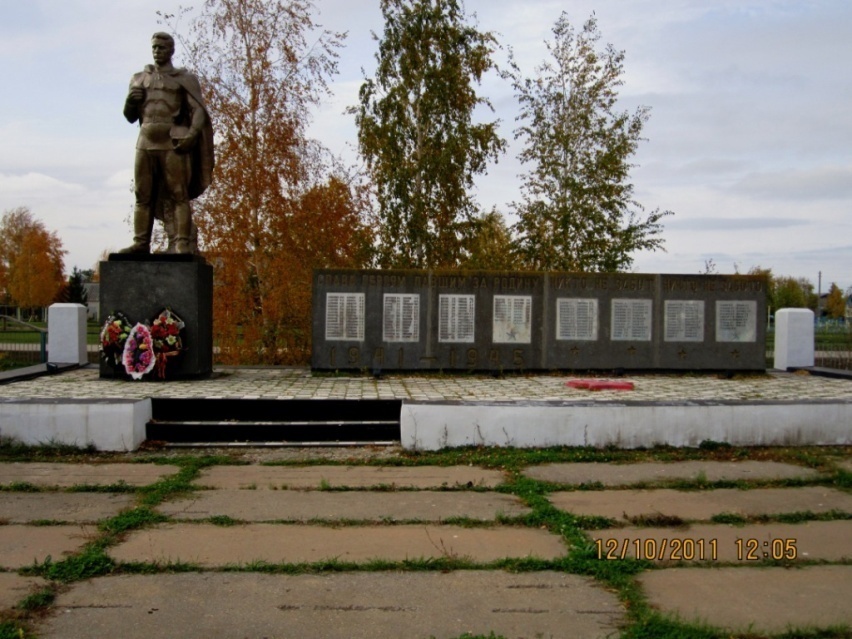 Уважаемые жители Раевского муниципального образования.Одной из главных задач бюджетной политики является обеспечение прозрачности и открытости бюджетного процесса. Для привлечения большого количества граждан к участию в обсуждении вопросов формирования бюджета района и его исполнения разработан «Бюджет для граждан».«Бюджет для граждан» предназначен, прежде всего, для жителей, не обладающих специальными знаниями в сфере бюджетного законодательства. Информация «Бюджет для граждан» в доступной форме знакомит граждан с основными характеристиками бюджета Раевского муниципального образования.Бюджетный процесс - ежегодное формирование и исполнение бюджет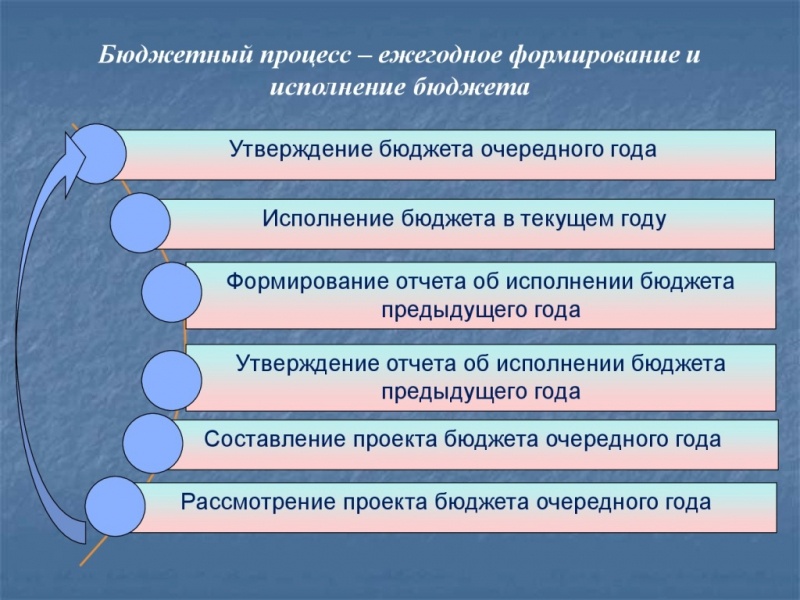 Что такое бюджет?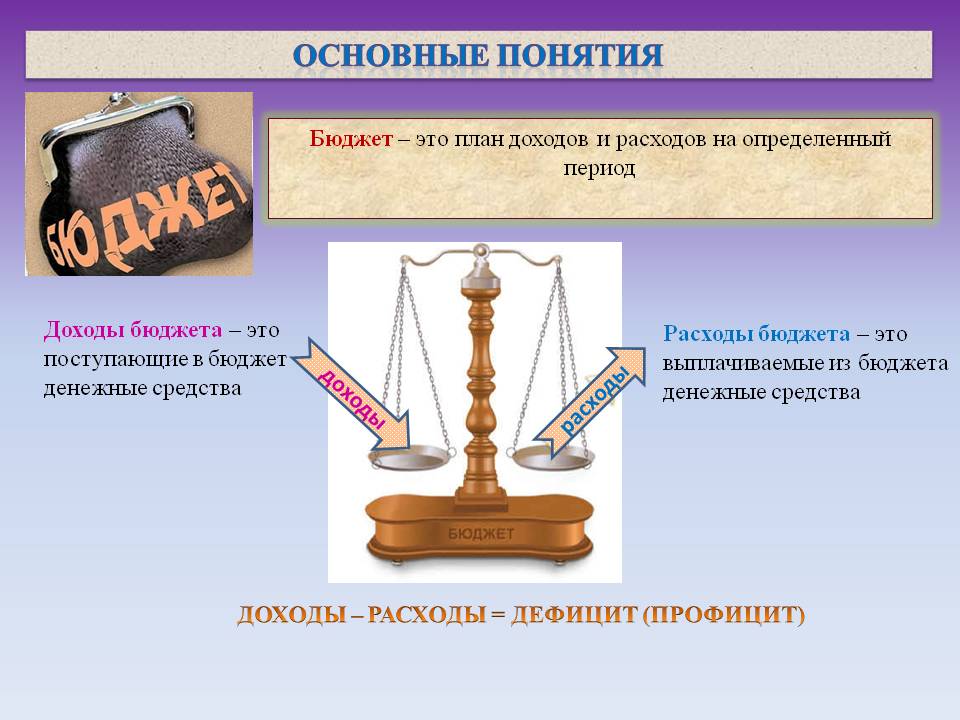 Бюджет Раевского муниципального образования  тыс. руб.Зачем нужны бюджеты?Для выполнения своих задач муниципальному образованию необходим бюджет, который формируется за счет сбора налогов и безвозмездных поступлений направляемых на финансирование бюджетных расходов.Основные характеристики бюджета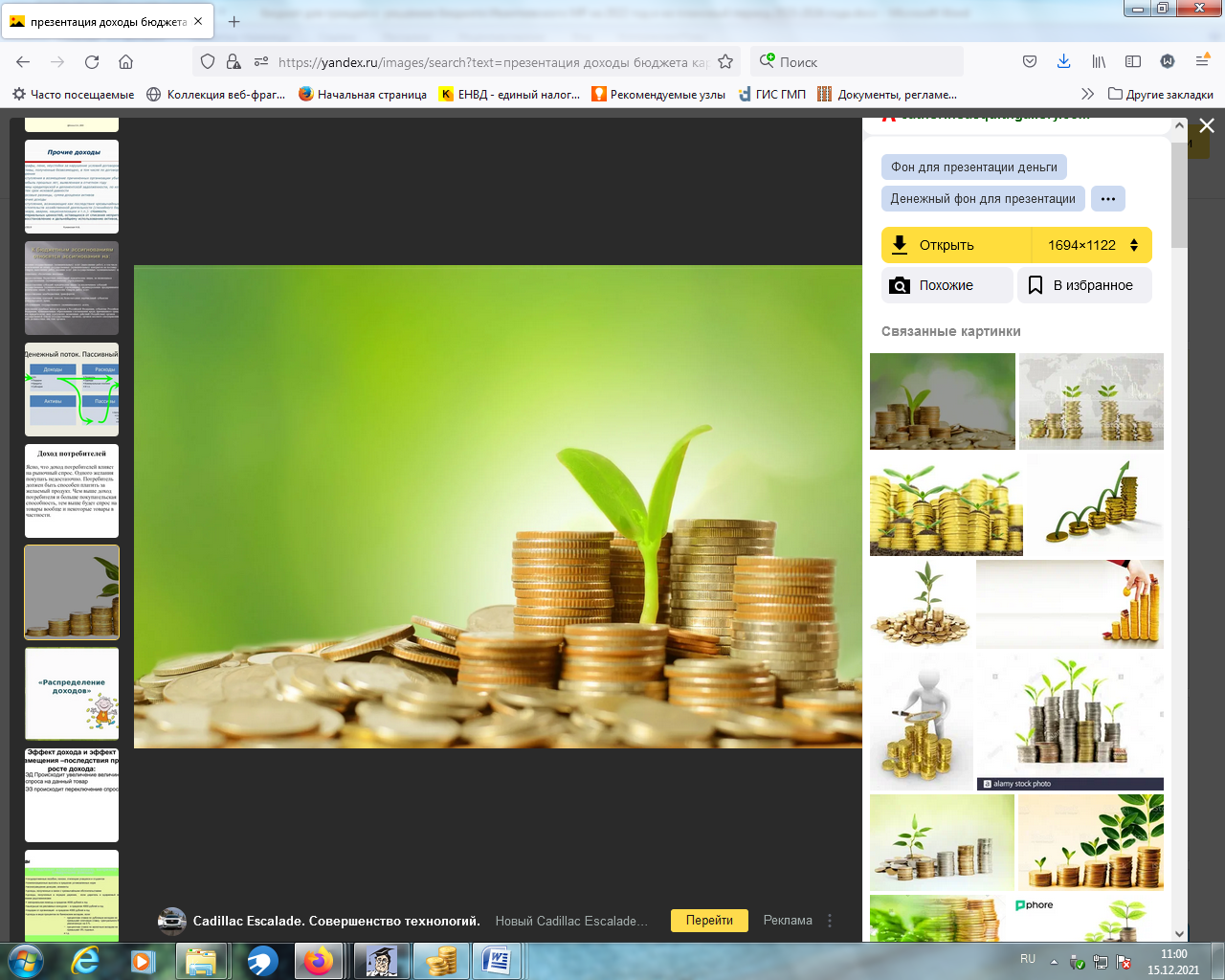 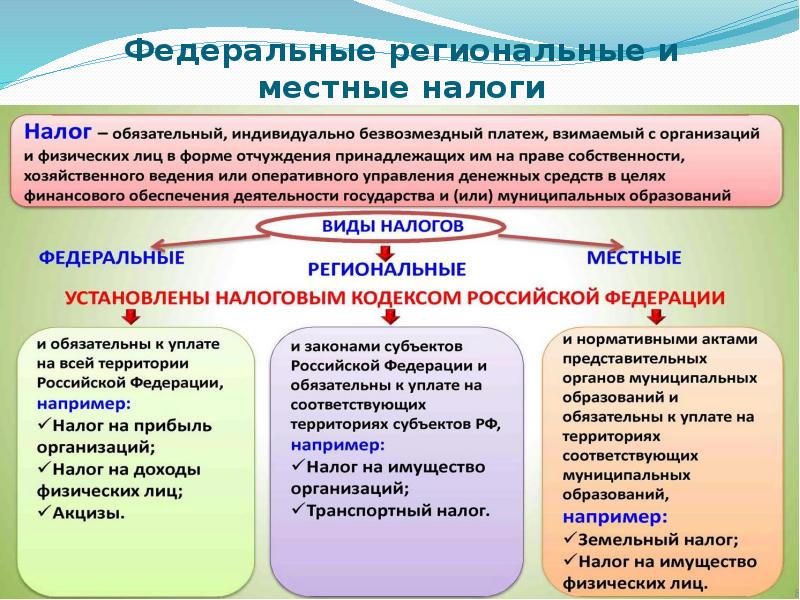 Налоги, зачисляемые в бюджет муниципального образования в 2023 годуСтруктура доходов бюджета Раевского муниципального образования                                                                                                                           тыс. руб.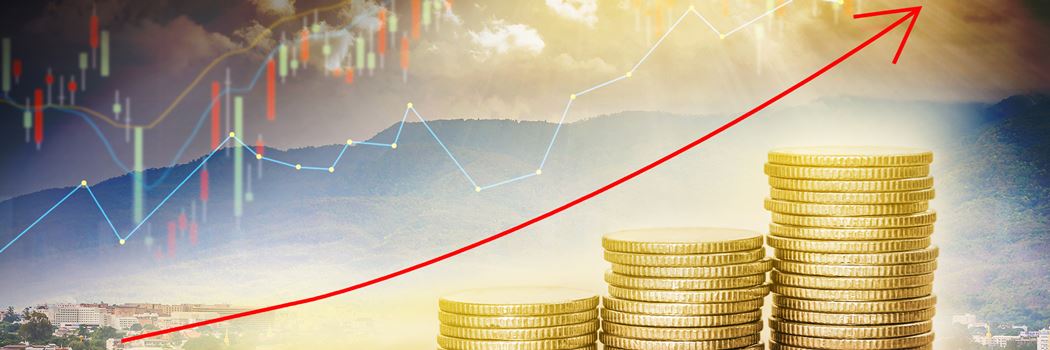 Доходы бюджета Раевского муниципального образованияв расчете на 1 жителя( численность населения Раевского муниципального образования на 01.01.2022г. 988 человек)                                      руб.	Доходная база бюджета по налоговым и неналоговым доходам сформирована на основании имеющегося доходного потенциала, с учётом показателей прогноза социально-экономического развития Раевского муниципального образования на 2023 год и плановый период 2024 и 2025 годов.    Основными бюджетообразующими доходами бюджета муниципального образования являются  земельный налог, единый сельскохозяйственный налог и акцизы на нефтепродукты.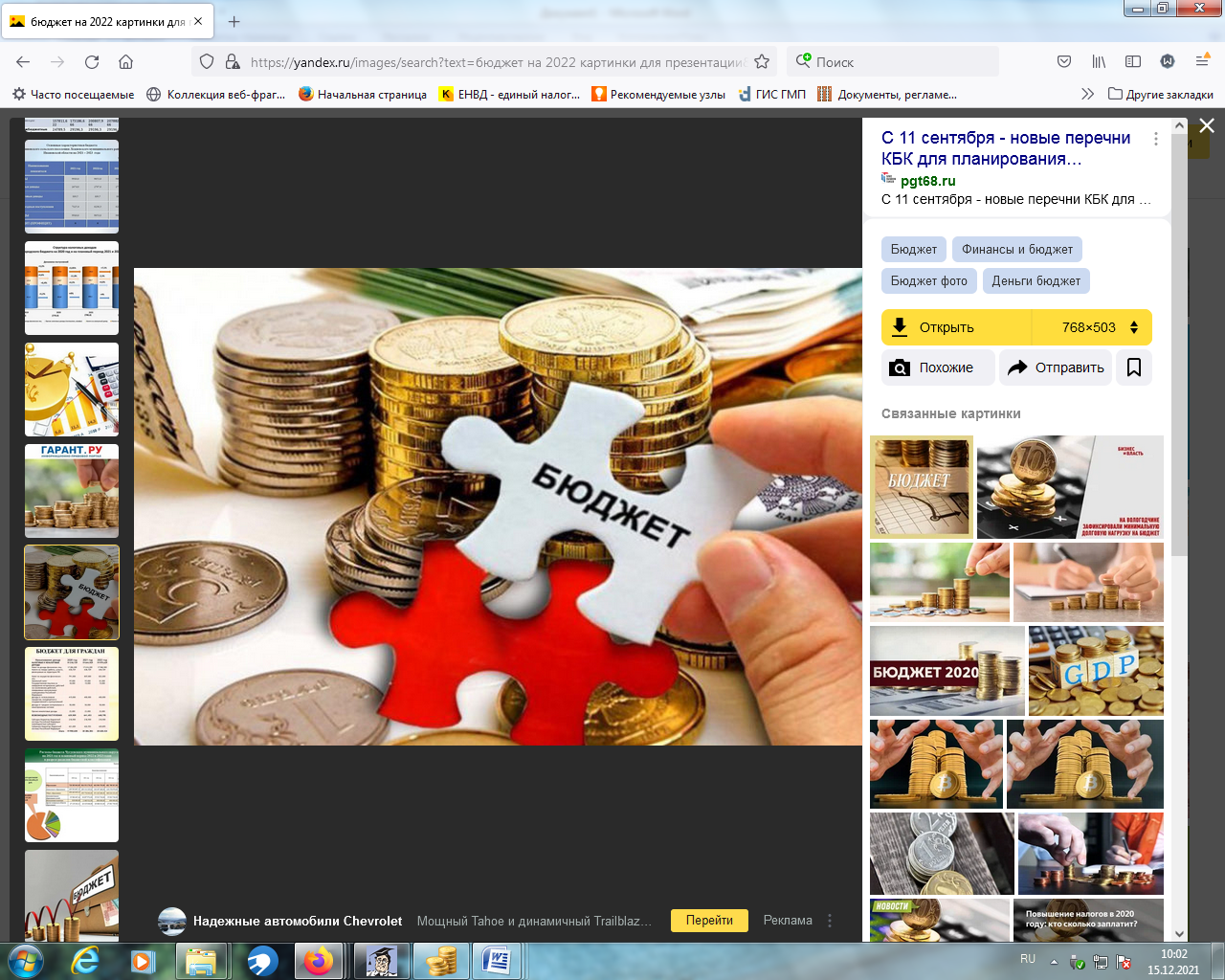 РАСХОДЫ.Расходы бюджета – выплачиваемые из бюджета денежные средства.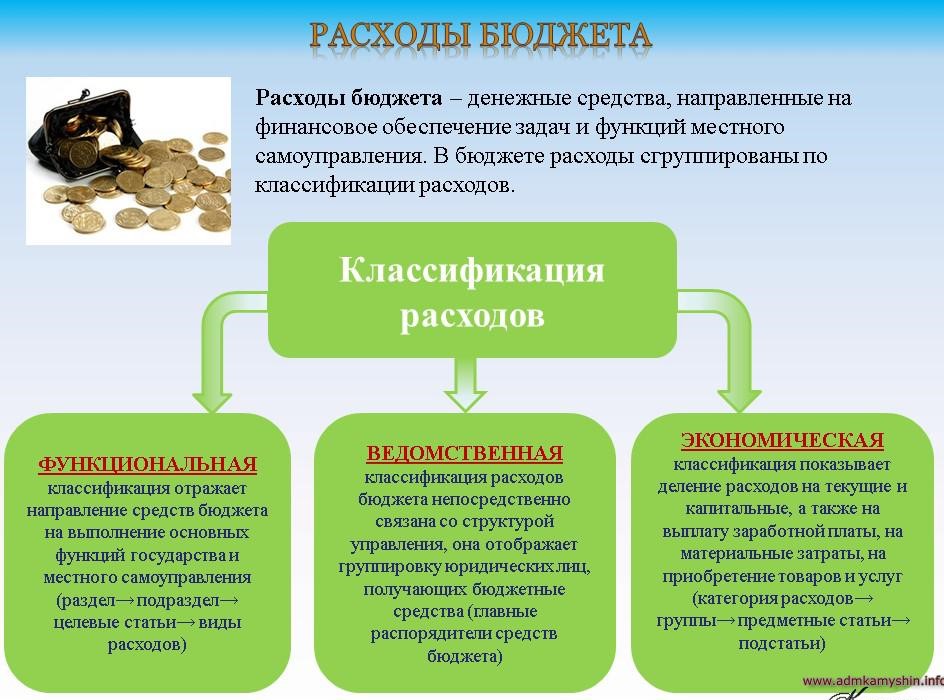 Расходы по основным функциям муниципального образования.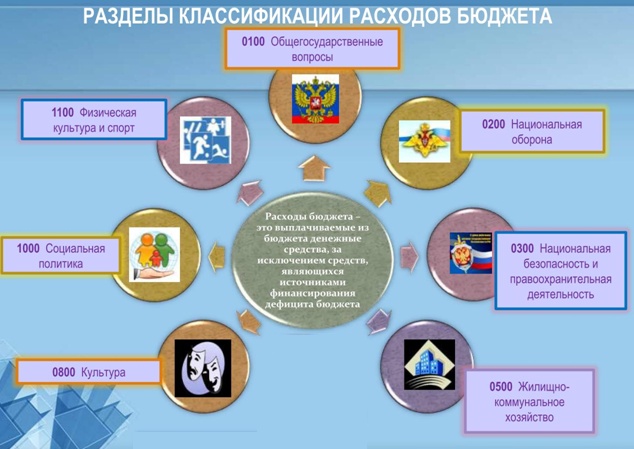 Структура расходов бюджета Раевского муниципального образования по разделам в 2021-2025 годах.																	%Расходы бюджета Раевского муниципального образования по основным разделам на душу населения				руб.Расходы бюджета Раевского муниципального образования запланированы на 2023 год в сумме 6225,5 тыс. рублей, на 2024 год в сумме 4371,6 тыс. рублей, на 2025 год сумме 4413,7 тыс. руб. Общий объем и структура расходов представлена в следующей форме:  																									тыс. руб.Бюджетные ассигнования бюджета Раевского муниципальногообразования по муниципальным программам 	    		тыс. руб.Планируемый объем муниципального долгаМуниципальный долг в Раевском муниципальном образовании     по состоянию на 01.01.2023г. – отсутствует.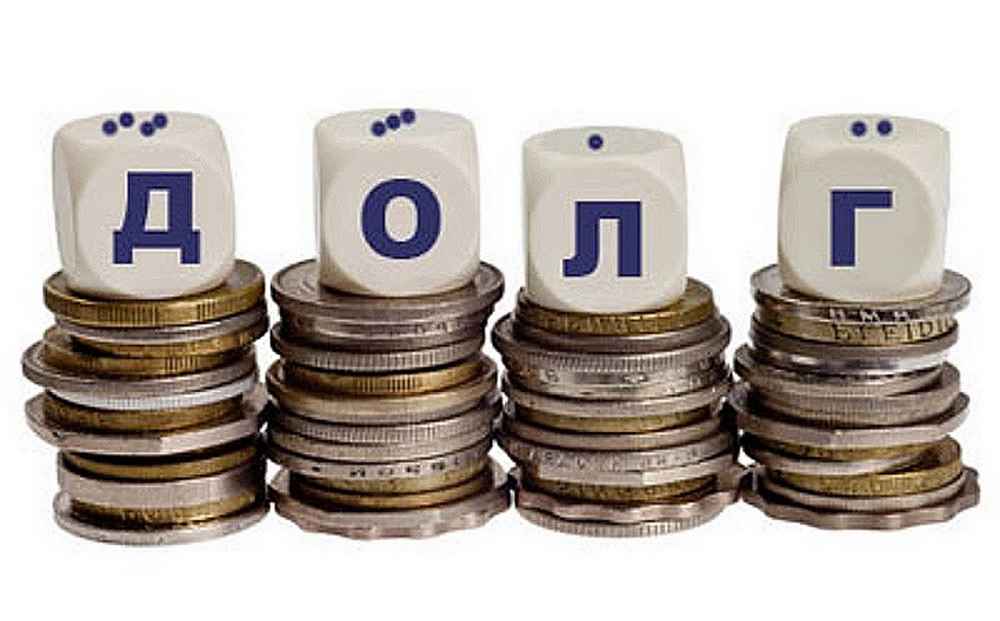 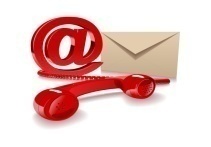 Контактная информация: Адрес:  413320, Саратовская область, Ивантеевский район с. Раевка.   График работы с 8-00 до 16-12, перерыв с 12-00 до 13-00.                    Телефоны  (8 84579 5-51-45)                     Тел.5-51-45      Глава Раевского муниципального образования   Дорогобед Н.В.      Электронная почта: adraevskaya@yandex.ruПоказателиОтчет2021 годОценка 2022 годПланПланПланПоказателиОтчет2021 годОценка 2022 год 2023 год2024 год2025 годДоходы, в том числе6226,35708,16225,54486,64648,7Налоговые, неналоговые доходы4887,22515,33088,04296,94451,4Безвозмездные поступления1339,13192,83137,5189,7197,3Расходы, в том числе 5240,47608,46225,54486,64648,7Условно утвержденные115,0235,0Общегосударственные вопросы2084,82683,02091,02855,42864,9Национальная оборона93,7105,4115,8121,0125,2Национальная безопасность и правоохранительная деятельность20,024,3Национальная экономика37,03685,03612,0685,7710,6Жилищно-коммунальное хозяйство2869,4905,4285,0587,5591,0Другие расходы135,5205,3121,7122,0122,0Баланс (доходы-расходы)Дефицит или профицит985,9-1900,30,00,00,0Доходы бюджетаДоходы бюджетаДоходы бюджетаНалоговые доходыНеналоговые доходыБезвозмездные поступления- налог на доходы физических лиц,- акцизы по нефтепродуктам- единый сельскохозяйственный налог- налог на имущество физических лиц- земельный налог- доходы от использования муниципального имущества- доходы от продажи материальных и нематериальных активов- штрафы за нарушение законодательства- прочие неналоговые доходы- дотации- субсидии- субвенции- иные межбюджетные трансфертыМежбюджетные трансферты - основной вид безвозмездных перечисленийВиды межбюджетныхтрансфертовОпределениеАналогия в семейномбюджетеДотации (от лат. «Dotatio» –дар, пожертвование)Предоставляются без определения конкретной цели их использованияВы даете своему ребенку «карманные деньги»Субвенции (от лат.Subveire»– приходить на помощь)Предоставляются на финансирование«переданных» другим публично-правовым образованиям полномочийВы даете своему ребенку деньги и посылаете его в магазин купить продукты(по списку)Субсидии (от лат.«Subsidium» - поддержка)Предоставляются на условиях долевого софинансирования расходов других бюджетовВы «добавляете» денег для того, чтобы ваш ребенок купил себе новый телефон(а остальные он накопит сам)Налог на доходы физических лицНалог на имущество физических лицЗемельный налог                  3 %                                    100 %                                      100 %                  3 %                                    100 %                                      100 %                  3 %                                    100 %                                      100 %Местный бюджет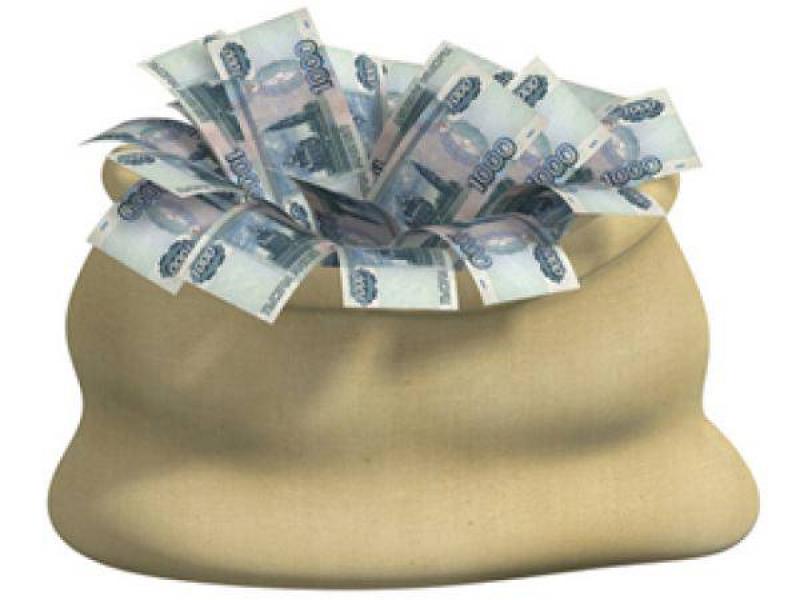 Местный бюджетМестный бюджетНаименование доходовОтчет2021 годОценка 2022 годПланПланПланНаименование доходовОтчет2021 годОценка 2022 год2023 год2024 год2025 годНалоговые доходы всего:4764,72515,33085,14294,04448,5в том численалог на доходы физ.лиц467,3525,0643,2649,6656,1акцизы на нефтепродукты800,0648,0685,7710,6единый сельскохозяйственный  налог3034,170,3699,91633,71708,8налог на имущество физ.лиц67,170,070,0194,0213,0земельный налог1196,21050,01024,01131,01160,0Неналоговые доходы всего:122,5-2,92,92,9в том числештрафы, санкции и возмещение ущерба4,02,92,92,9инициативные платежи118,5Безвозмездные поступления всего:1339,13192,83137,5189,7197,3в том числедотации 148,963,457,768,772,1субсидии987,43024,02964,0субвенции93,7105,4115,8121,0125,2иные межбюджетные трансферты109,1Итого доходов:6226,35708,16225,54486,64648,7Наименование доходовОтчет2021 годОценка 2022годПланПланПланНаименование доходовОтчет2021 годОценка 2022год 2023 год2024год2025 годДоходы всего, в том числе:6301,95777,46301,14541,14705,2налоговые  и неналоговые доходы4946,52545,83125,54349,14505,5безвозмездные поступления1355,43231,63175,6192,0199,7РазделНаименование2021готчет2022г оценкапланпланпланРазделНаименование2021готчет2022г оценка2023г2024г2025гВсего10010010010010001Общегосударственные вопросы39,835,333,665,364,902Национальная оборона1,81,41,92,82,803Национальная безопасность и правоохранительная деятельность0,40,304Национальная экономика0,748,458,015,716,205Жилищно-коммунальное хозяйство54,811,94,613,413,408Культура, кинематография0,21,50,10,10,110Социальная политика2,31,21,82,72,6РазделПоказатель2021г отчет2022г оценкаПланПланПланРазделПоказатель2021г отчет2022г оценка2023г2024г2025г01Содержание работников органов местного самоуправления1664,472103,941588,862396,962405,8705Жилищно-коммунальное хозяйство2846,67915,99288,46594,63598,1808Культура, кинематография12,9114,685,065,065,0610Социальная политика93,12118,12118,42118,42Итого расходы местного бюджета5198,857700,816301,114421,694467,31РасходыОтчет2021 годОценка 2022 годПланПланПланРасходыОтчет2021 годОценка 2022 год2023г2024г2025гОбщегосударственныевопросы2084,82683,02091,02855,42864,9Национальная оборона93,7105,4115,8121,0125,2Национальная экономика37,03685,03612,0685,7710,6Национальная безопасность и правоохранительная деятельность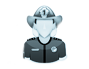 20,024,3Жилищно-коммунальное хозяйство2869,4905,4285,0587,5591,0Культура, кинематография13,0113,35,05,05,0Социальная политика122,592,0116,7117,0117,0ИТОГО расходов:5240,47608,46225,54371,64413,7НаименованиеПланПланПланНаименование 2022 год 2023 год2024 годМуниципальная программа  «Развитие Раевского муниципального образования Ивантеевского муниципального района Саратовской области»3902,01278,21306,6Подпрограмма «Развитие автомобильных дорог общего пользования местного значения в границах населенных пунктов  Раевского муниципального образования»3612,0685,7710,6Подпрограмма  «Благоустройство»285,0587,5591,0Подпрограмма  "Обеспечение культурного досуга жителей муниципального образования»5,05,05,0Вид долгового обязательстваНа 01.01.2023г.На 01.01.2023г.На 01.01.2024г.На 01.01.2024г.На 01.01.2025г.На 01.01.2025г.Вид долгового обязательстваСумма,           тыс. рублейУдельный вес, в %Сумма,           тыс. рублейУдельный вес, в %Сумма,           тыс. рублейУдельный вес, в %Вид долгового обязательстваСумма,           тыс. рублейУдельный вес, в %Сумма,           тыс. рублейУдельный вес, в %Сумма,           тыс. рублейУдельный вес, в %Бюджетные кредиты из районного бюджета------Кредиты от кредитных организаций------Всего:------